Biology for Health SciencesChapter 10 Worksheet                                                Name:A ________ is the basic unit of life.Before cell division can happen, the _______ must replicate.How many chromosomes do prokaryotes (bacteria) have?  _______Bacteria divide by a process called __________________________.With Eukaryotes, cell division is more complicated.  Why?Mitosis is cell division used for ___________________ and __________________.Meiosis is cell division used for ______________________________________.What is a karyotype?How many chromosomes do humans have?  _______Do all species have the same number of chromosomes we have?  ______What is diploid?  _______________________________ What is our diploid #? _______What is haploid? _______________________________ What is our haploid #? _______Label: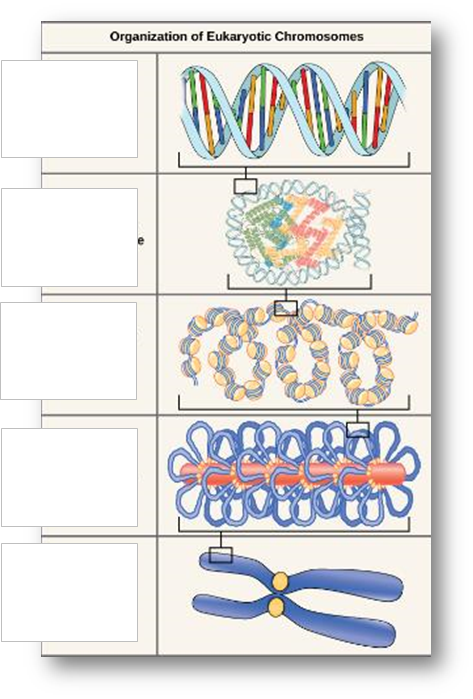 Label: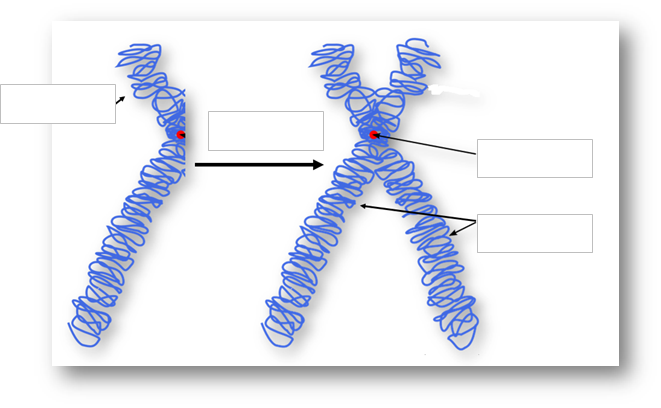 Draw the cell cycle.The 2 Main Stages of the Cell Cycle are:________________________________________________________Interphase is divided into what stages?____________________________________________________________________________________Mitosis is divided into what stages?________________________________________________________________________________________________________________Know what happens at each stage. Be sure to look at pictures of each stage and be able to identify.For instance, what stage is this?   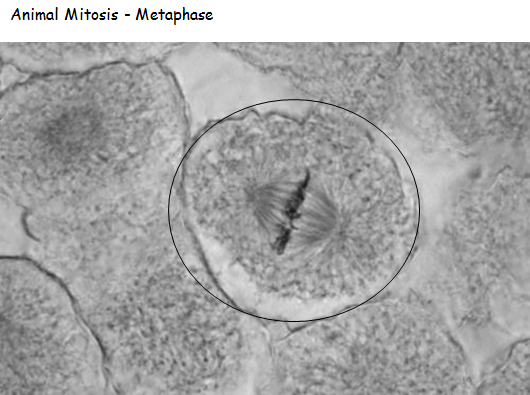 What is cytokinesis?What is G0?Why is it important to have checkpoints with mitosis?What are proto-oncongenes?What are tumor suppressor genes?